АДМИНИСТРАЦИЯ  ВЕСЬЕГОНСКОГО  МУНИЦИПАЛЬНОГО ОКРУГА ТВЕРСКОЙ  ОБЛАСТИПОСТАНОВЛЕНИЕг. Весьегонск27.12.2022	                      № 580п о с т а н о в л я е т:Постановления Администрации Весьегонского муниципального округа от  30.12.2021 № 643 «Об утверждении муниципальной  программы Весьегонского муниципального округа Тверской области  «Развитие системы образования Весьегонского муниципального округа» на 2022-2027 годы, а также постановления Администрации Весьегонского муниципального округа от 06.04.2022 № 131, от 30.05.2022 № 221, от 16.06.2022 № 248, от 22.08.2022 № 326, от 13.09.2022 № 363, от 15.11.2022 № 486,  от 22.12.2022 № 569«О внесении изменений в постановление  Администрации Весьегонского муниципального округа от 30.12.2021 № 643 «Развитие системы образования Весьегонского муниципального округа» на 2022-2027 годы», признать утратившими силу.Обнародовать настоящее постановление на информационных стендах муниципального образования «Весьегонский муниципальный округ» и  разместить на официальном сайте Администрации Весьегонского муниципального округа в информационно-телекоммуникационной сети интернет.Настоящее постановление вступает в силу с 01.01.2023 г.Глава Весьегонского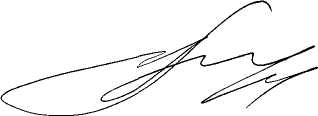 муниципального округа                                                                      А.В.ПашуковО признании утратившими  силу постановлений Администрации Весьегонского муниципального округа  от 30.12.2021 № 643, от 06.04.2022 № 131, от 30.05.2022 № 221, от 16.06.2022 № 248, от 22.08.2022 № 326, от 13.09.2022 № 363,от 15.11.2022 № 486,  от 22.12.2022 № 569 